Prihláška na študijný pobyt/StÁŽ 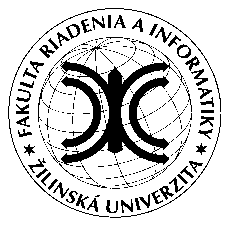 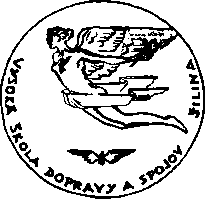 ERASMUS + programORGANIZÁCIAFakulta riadenia a informatiky, Žilinská univerzita v ŽilineFakulta riadenia a informatiky, Žilinská univerzita v ŽilineFakulta riadenia a informatiky, Žilinská univerzita v ŽilineFakulta riadenia a informatiky, Žilinská univerzita v ŽilineORGANIZÁCIAAdresa:Univerzitná 8215/1, 010 26 ŽilinaAdresa:Univerzitná 8215/1, 010 26 ŽilinaAdresa:Univerzitná 8215/1, 010 26 ŽilinaTelefón:041 513 4053ORGANIZÁCIAKoordinátor:doc. Ing. Michal Zábovský, PhD., prodekan pre zahraničné stykyKoordinátor:doc. Ing. Michal Zábovský, PhD., prodekan pre zahraničné stykyKoordinátor:doc. Ing. Michal Zábovský, PhD., prodekan pre zahraničné stykyEmail:prodzah@fri.uniza.skORGANIZÁCIAERASMUS kód:SK ZILINA01EUC:47579-IC-1-2007-SK-ERASMUS-EUCX-1EUC:47579-IC-1-2007-SK-ERASMUS-EUCX-1EUC:47579-IC-1-2007-SK-ERASMUS-EUCX-1ŽIADATEĽMeno:Priezvisko:Priezvisko:Dátum narodenia:ŽIADATEĽAdresa:Adresa:Adresa:Telefón:ŽIADATEĽAdresa:Adresa:Adresa:Skype:ŽIADATEĽEmail:Email:Email:Email:ŽIADATEĽŠtudijné priemery:1.Bc.                                  1. Ing.2.Bc.                                  2. Ing.3. Bc.Študijné priemery:1.Bc.                                  1. Ing.2.Bc.                                  2. Ing.3. Bc.Študijný program:Ročník v akademickom roku 2013-2014:Študijný program:Ročník v akademickom roku 2013-2014:JAZYKOVÉ SCHOPNOSTIUveďte prosím vaše jazykové schopnosti. Zamerajte sa na jazyk, ktorý budete používať v rámci pobytu Erasmus+.  Odporúčame použiť sebahodnotenie  podľa európskej úrovne - http://europass.cedefop.europa.eu/LanguageSelfAssessmentGrid/sk  V prípade, že máte certifikát o dosiahnutí špecifickej úrovne v cudzom jazyku,  priložte ho k žiadosti.Uveďte prosím vaše jazykové schopnosti. Zamerajte sa na jazyk, ktorý budete používať v rámci pobytu Erasmus+.  Odporúčame použiť sebahodnotenie  podľa európskej úrovne - http://europass.cedefop.europa.eu/LanguageSelfAssessmentGrid/sk  V prípade, že máte certifikát o dosiahnutí špecifickej úrovne v cudzom jazyku,  priložte ho k žiadosti.Uveďte prosím vaše jazykové schopnosti. Zamerajte sa na jazyk, ktorý budete používať v rámci pobytu Erasmus+.  Odporúčame použiť sebahodnotenie  podľa európskej úrovne - http://europass.cedefop.europa.eu/LanguageSelfAssessmentGrid/sk  V prípade, že máte certifikát o dosiahnutí špecifickej úrovne v cudzom jazyku,  priložte ho k žiadosti.Uveďte prosím vaše jazykové schopnosti. Zamerajte sa na jazyk, ktorý budete používať v rámci pobytu Erasmus+.  Odporúčame použiť sebahodnotenie  podľa európskej úrovne - http://europass.cedefop.europa.eu/LanguageSelfAssessmentGrid/sk  V prípade, že máte certifikát o dosiahnutí špecifickej úrovne v cudzom jazyku,  priložte ho k žiadosti.PRIJÍMACIA  INŠTITÚCIAMôžete sa prihlásiť na maximálne 3 zahraničné inštitúcie. Uveďte ich prosím nižšie v poradí podľa vašich preferencií.Môžete sa prihlásiť na maximálne 3 zahraničné inštitúcie. Uveďte ich prosím nižšie v poradí podľa vašich preferencií.Môžete sa prihlásiť na maximálne 3 zahraničné inštitúcie. Uveďte ich prosím nižšie v poradí podľa vašich preferencií.Môžete sa prihlásiť na maximálne 3 zahraničné inštitúcie. Uveďte ich prosím nižšie v poradí podľa vašich preferencií.PRIJÍMACIA  INŠTITÚCIAInštitúcia/ Fakulta (Department)Inštitúcia/ Fakulta (Department)Inštitúcia/ Fakulta (Department)KrajinyPRIJÍMACIA  INŠTITÚCIA1.1.1.PRIJÍMACIA  INŠTITÚCIA2.2.2.PRIJÍMACIA  INŠTITÚCIA3.3.3.PRIJÍMACIA  INŠTITÚCIATrvanie mobility: zimný semester □		letný semester	 □	Trvanie mobility: zimný semester □		letný semester	 □	Trvanie mobility: zimný semester □		letný semester	 □	Trvanie mobility: zimný semester □		letný semester	 □	INÉPredchádzajúca mobilita:		Áno  □		Nie  □Ak áno, uveďte prosím program a dĺžku:	Predchádzajúca mobilita:		Áno  □		Nie  □Ak áno, uveďte prosím program a dĺžku:	Predchádzajúca mobilita:		Áno  □		Nie  □Ak áno, uveďte prosím program a dĺžku:	Predchádzajúca mobilita:		Áno  □		Nie  □Ak áno, uveďte prosím program a dĺžku:	PODPISDátum:	Dátum:	Podpis žiadateľa:	Podpis žiadateľa:	PODPISVyššie uvedený študent bol predbežne nominovaný na pobyt Erasmus.Prijímacia inštitúcia	: Trvanie mobility	: 	od			do		Dátum:				Fakultný koordinátor:Vyššie uvedený študent bol predbežne nominovaný na pobyt Erasmus.Prijímacia inštitúcia	: Trvanie mobility	: 	od			do		Dátum:				Fakultný koordinátor:Vyššie uvedený študent bol predbežne nominovaný na pobyt Erasmus.Prijímacia inštitúcia	: Trvanie mobility	: 	od			do		Dátum:				Fakultný koordinátor:Vyššie uvedený študent bol predbežne nominovaný na pobyt Erasmus.Prijímacia inštitúcia	: Trvanie mobility	: 	od			do		Dátum:				Fakultný koordinátor: